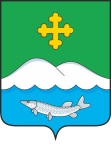 Дума Белозерского муниципального округа Курганской областиРЕШЕНИЕот 23 сентября 2022 года № 232              с. БелозерскоеО включении кандидатур в состав Общественной палаты Белозерского муниципального округа Курганской области Руководствуясь Законом Курганской области от 7 июня  №193 «Об общественной палате Курганской области», Положением об Общественной палате Белозерского муниципального округа Курганской области, Дума Белозерского муниципального округа Курганской областиРЕШИЛА:1. Включить в состав Общественной палаты Белозерского муниципального округа Курганской области следующих граждан:- Евдокимову Наталью Ивановну – педагога МКОУ «Белозерская СОШ им. В.Н. Коробейникова»;- Жорник Александру Владимировну – преподавателя казенного муниципального казенного образовательного учреждения дополнительного образования «Белозерская детская школа искусств»;- Пухову Любовь Анатольевну – фельдшера Рычковского ФАП;- Рыбину Наталью Николаевну – директор филиала «Издательский дом «Новый мир» - Белозерской районной газеты «Боевое слово»; - Устюгова Юрия Валентиновича – Главу крестьянского (фермерского) хозяйства.2. Разместить настоящее решение на официальном сайте Администрации Белозерского муниципального округа в информационно-телекоммуникационной сети Интернет.Председатель Думы Белозерского муниципального округа                                               П.А. МакаровГлава Белозерского муниципального округа                                               А.В. Завьялов